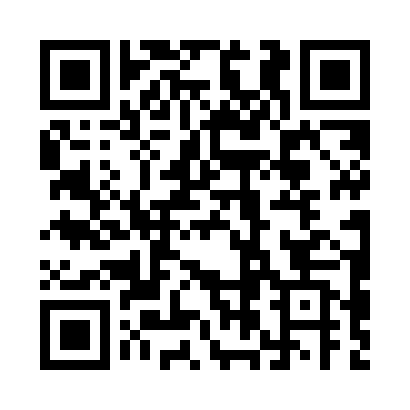 Prayer times for Obertunding, GermanyWed 1 May 2024 - Fri 31 May 2024High Latitude Method: Angle Based RulePrayer Calculation Method: Muslim World LeagueAsar Calculation Method: ShafiPrayer times provided by https://www.salahtimes.comDateDayFajrSunriseDhuhrAsrMaghribIsha1Wed3:375:491:075:078:2610:292Thu3:345:481:075:088:2710:323Fri3:315:461:075:088:2910:344Sat3:285:441:075:098:3010:375Sun3:255:431:075:108:3110:396Mon3:225:411:075:108:3310:427Tue3:205:401:075:118:3410:448Wed3:175:381:075:118:3610:479Thu3:145:371:075:128:3710:4910Fri3:115:351:075:128:3810:5211Sat3:085:341:065:138:4010:5512Sun3:055:321:065:138:4110:5713Mon3:025:311:065:148:4311:0014Tue3:005:301:065:148:4411:0315Wed2:575:281:065:158:4511:0516Thu2:545:271:065:158:4711:0817Fri2:515:261:075:168:4811:1018Sat2:505:251:075:168:4911:1319Sun2:505:231:075:178:5011:1620Mon2:495:221:075:178:5211:1621Tue2:495:211:075:188:5311:1722Wed2:485:201:075:188:5411:1723Thu2:485:191:075:198:5511:1824Fri2:485:181:075:198:5611:1925Sat2:475:171:075:208:5811:1926Sun2:475:161:075:208:5911:2027Mon2:475:151:075:209:0011:2028Tue2:465:141:075:219:0111:2129Wed2:465:141:085:219:0211:2130Thu2:465:131:085:229:0311:2231Fri2:465:121:085:229:0411:22